Консультация для родителей.«ПАТРИОТИЧЕСКОЕ ВОСПИТАНИЕ»Консультацию  подготовила   Кравченко Е. В.                 Первые чувства патриотизма. Доступны ли они в дошкольном возрасте?Можно сказать, что дошкольнику доступны чувства любви к своей семье, родному краю, городу, родной природе. Это и есть начало патриотизма, который рождается в познании, а формируется в процессе повседневного целенаправленного воспитания.На современном этапе воспитание будущего гражданина, патриота своей страны становится очень актуальным и особенно трудным, требует большого такта и терпения, так как в молодых семьях вопросы воспитания патриотизма, гражданственности не считаются важными, и зачастую вызывают лишь недоумение.          Патриотическое воспитание ребёнка – это основа формирования будущего гражданина. Задача воспитания патриотизма в настоящее время очень сложна. Чтобы достигнуть определённого результата, необходимо находить нетрадиционные методы воздействия на ребёнка, на его эмоциональную и нравственную сферы. Причём такие методы, которые не казались бы ребёнку скучными, чрезмерно назидательными, а естественно и гармонично наполняли его мировоззрение нравственным содержанием, раскрывали бы новые, ранее неизвестные или непонятные малышу стороны окружающей действительности.Уже в дошкольном возрасте ребёнок должен знать, в какой стране он живёт,чем она отличается от других стран. Нужно как можно больше рассказывать детям о городе, в котором они живут, воспитывать чувство гордости за свой город. Приучать детей бережно относиться к тому, что создано бабушками, дедушками, мамами и папами. Поддерживать чистоту и порядок в общественных местах, участвовать в создании красоты и порядка в своём дворе, подъезде, на улице, в парках, в детском саду.Существуют разнообразные формы воспитания у детей патриотических чувств. Это беседы о Родине, о родном городе, о природе родного края, о хороших людях, чтение детских книг на патриотические темы, детский фольклор, соответствующий подбор песен и стихов для разучивания и, конечно, личный пример родителей. Через изучение истории и традиций предков воспитывается гордость и уважение к родной земле. Важная роль здесь принадлежит сказкам, которые передаются от поколения к поколению и учат добру, дружбе, взаимопо-мощи, трудолюбию. Самобытный народный фольклор – прекрасный материал, формирующий любовь к Родине и патриотическое развитие детей. Также стоит знакомить детей  с культурой, обычаями и традициями других народов, сформировать к ним дружелюбное отношение.Детям свойственна неустойчивость внимания, утомляемость и кратковременность интересов. Поэтому патриотическое воспитание детей дошкольного возраста предполагает неоднократное обращение к определённым темам, для формирования к ним стойкого интереса. Для раскрытия той или иной темы лучше всего использовать процесс игры. Например, детям очень интересно будет играть в «Путешествия», во время которых они смогут узнать что-то новое о малой или большой Родине, о других странах.Дети обладают наглядно-образным мышлением, поэтому для лучшего усвоения новой информации и воспитателям в детских садах, и родителям стоит воспользоваться иллюстрациями, художественной литературой и всевозможными наглядными предметами. Так посещение музеев или специально оборудованных помещений в детских садах откроет перед детьми новые возможности для изучения истории и быта родной земли.Одно из проявлений патриотизма – любовь к природе. Она определяется бережным отношением к ней, выражается в элементарной заботе о животных, в доступном труде по выращиванию растений. Большое значение имеют прогулки в лес, на реку, в поле. Они дают возможность познакомить детей с некоторыми правилами бережного отношения к природе. При ознакомлении с природой родной страны акцент делается на её красоту и разнообразие, на её особенности. Яркие впечатления о родной природе, об истории родного края, полученные в детстве, нередко остаются в памяти человека на всю жизнь и формируют у ребёнка такие черты характера, которые помогут ему стать патриотом и гражданином своей страны. Не менее важным условием нравственно-патриотического воспитания детейявляется тесная взаимосвязь с родителями. Прикосновение к истории своей семьи вызывает у ребёнка сильные эмоции, заставляет сопереживать, внимательно относиться к памяти прошлого, к своим историческим корням. Взаимодействие с родителями по данному вопросу способствует бережному отношению к традициям, сохранению вертикальных семейных связей.Рекомендации для родителей.Воспитание маленького патриота начинается с самого близкого для него -родного дома, улицы, где он живёт, детского сада:обращайте внимание ребёнка на красоту родного города;во время прогулки расскажите, что находится на вашей улице, поговорите о значении каждого объекта;дайте представление о работе общественных учреждений: почты, магазина, библиотеки и т. д. Понаблюдайте за работой сотрудников этих учреждений, отметьте ценность их труда;вместе с ребёнком принимайте участие в труде по благоустройству и озеленению своего двора;расширяйте собственный кругозор;учите ребёнка правильно оценивать свои поступки и поступки других людей;читайте книги о Родине, её героях, о традициях, о культуре своего народа;поощряйте ребёнка за стремление поддерживать порядок, примерное поведение в общественных местах.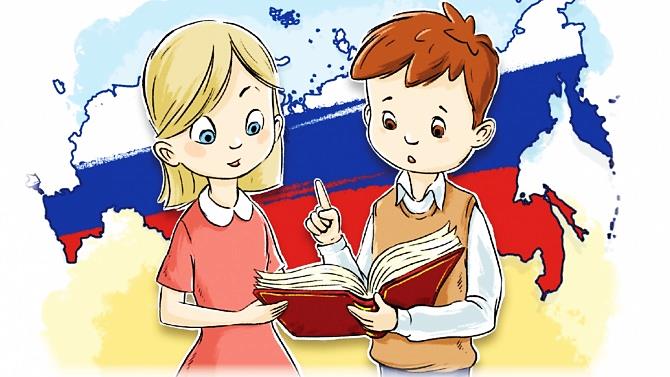 